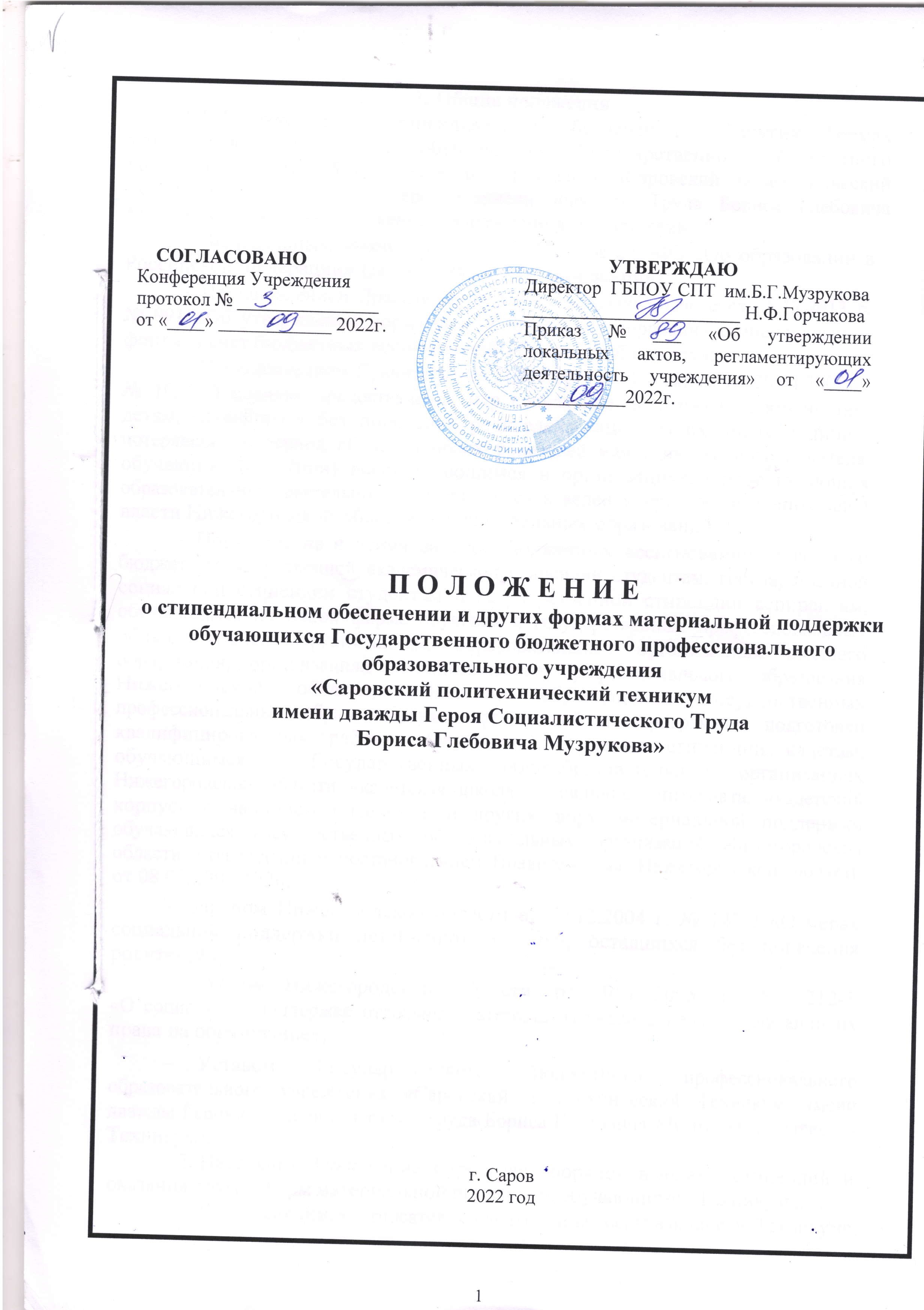 Общие положенияПоложение о стипендиальном обеспечении и других формах материальной поддержки обучающихся Государственного бюджетного профессионального образовательного учреждения «Саровский политехнический Техникум имени дважды Героя Социалистического Труда Бориса Глебовича Музрукова» (далее — Положение) разработано в соответствии с:Федеральным законом от 29.12.2012 г. № 273-ФЗ «Об образовании в Российской Федерации» (далее — ФЗ «Об образовании»);Постановлением Правительства Нижегородской области от 25.12.2013 г.№ 991 «Об утверждении нормативов и правил формирования стипендиального фонда за счет бюджетных ассигнований областного бюджета»;Постановлением Правительства Нижегородской области от 20.04.2005 г.№ 105 «О порядке предоставления мер социальной поддержки детям-сиротам, детям, оставшимся без попечения родителей, лицам из их числа и лицам, потерявшим в период обучения обоих родителей или единственного родителя, обучающимся и (или) воспитывающимся в организациях, осуществляющих образовательную деятельность, находящихся в ведении органов исполнительной власти Нижегородской области и муниципальных образований»;Порядком назначения за счет бюджетных ассигнований областного бюджета государственной академической стипендии студентам, государственной социальной стипендии студентам и государственной стипендии аспирантам, обучающимся по очной форме обучения в государственных профессиональных образовательных организациях, образовательных организациях высшего образования, организациях дополнительного профессионального образования Нижегородской области, стипендии обучающимся государственных профессиональных образовательных организаций по программам подготовки квалифицированных рабочих (служащих), а также стипендии кадетам, обучающимся в Государственных общеобразовательных организациях Нижегородской области «кадетская школа» с наличием интерната, «кадетский корпус» с наличием интерната, и других форм материальной поддержки обучающихся государственных образовательных организаций Нижегородской области, утвержденным постановлением Правительства Нижегородской области от 08.02.2005 №26;Законом Нижегородской области от 10.12.2004 г. № 147-3 «О мерах социальной поддержки детей-сирот и детей, оставшихся без попечения родителей»;Законом   Нижегородской    области    от    30.12.2005    г.    №    212-3«О социальной поддержке отдельных категорий граждан в целях реализации их права на образование»;Уставом Государственного бюджетного профессионального образовательного учреждения «Саровский политехнический Техникум имени дважды Героя Социалистического Труда Бориса Глебовича Музрукова» (далее — Техникум).Настоящее Положение определяет порядок выплаты стипендий и оказания других форм материальной поддержки обучающимся Техникума.К обучающимся относятся студенты лица, осваивающие в Техникуме образовательные программы среднего профессионального образования.Стипендией признается денежная выплата, назначаемая обучающимся по очной форме в целях стимулирования и (или) поддержки освоения ими соответствующих образовательных программ среднего профессионального образования.В Техникуме устанавливаются следующие виды стипендий:государственная академическая стипендия студентам;государственная социальная стипендия студентам;стипендии Президента Российской Федерации и стипендии Правительства Российской Федерации;именные стипендии;стипендия обучающимся по программам подготовки квалифицированных рабочих (служащих) со сроком обучения более одного года (далее стипендия студентам);стипендии обучающимся, назначаемые юридическими лицами или физическими лицами, в том числе направившими их на обучение.Государственные академическая стипендия и государственная социальная стипендия назначаются студентам, обучающимся в Техникуме по очной форме обучения, за счет средств бюджета Нижегородской области.Обучающиеся иностранные граждане и лица без гражданства обеспечиваются стипендией в соответствии с частью 11 статьи 36 Федерального закона от 29.12.2012 г. № 273-ФЗ «Об образовании в Российской Федерации».Осуществление материальной поддержки студентов. Размеры стипендииМатериальная поддержка студентов осуществляется за счет:средств бюджета Нижегородской области, выделяемых:на стипендиальное обеспечение;на оказание помощи нуждающимся студентам и организацию культурно- массовой, физкультурной и спортивной, оздоровительной работы;средств, полученных от приносящей доход деятельности.Техникуму выделяются средства из областного бюджета на оказание материальной поддержки нуждающимся студентам в размере двадцати пяти процентов предусматриваемого им размера стипендиального фонда, средства для организации культурно-массовой, физкультурной и спортивной, оздоровительной работы со студентами в размере месячного размера стипендиального фонда.Денежные средства, указанные в пункте 2.2. настоящего Положения  могут быть израсходованы на:оказание материальной поддержки;поощрение студентов;организационные взносы;организацию питания;транспортные и экскурсионные расходы (в том числе оплата стоимости ГСМ);оплату проживания;оплату билетов на посещение театров, выставок, концертов и т.п.;приобретение спортивного и другого инвентаря, музыкальной, осветительной аппаратуры, техники для обеспечения видео- и фотосъёмки мероприятий (в том числе мебели и компьютерной техники);приобретение расходных материалов для обеспечения мероприятий, пошив костюмов и изготовления реквизита;поощрения обучающихся по итогам проведения мероприятий и участие в различных конкурсах и соревнованиях.В случае отсутствия оснований для выделения студентам, обучающимся по очной форме, материальной поддержки, т.е. при наличии экономии дополнительных средств в размере 25% стипендиального фонда, экономия средств может также распределяется на организацию культурно-массовой, физкультурно- оздоровительной работы с обучающимися очной формы обучения, поощрение обучающихся в пределах имеющегося фонда.Размеры государственной академической стипендии студентам, государственной социальной стипендии студентам определяются Техникумом самостоятельно и не могут быть меньше нормативов для формирования стипендиального фонда за счет бюджетных ассигнований, установленных Правительством Нижегородской области по каждому уровню профессионального образования и категориям обучающихся с учетом уровня инфляции.Порядок назначения и размер именных стипендий для талантливых, одаренных студентов определяется органами государственной власти, органами местного самоуправления, юридическими и физическими лицами, учредившими эти стипендии.Порядок назначения и выплаты государственных академических стипендийГосударственная академическая стипендия назначается студентам в зависимости от успехов в учебе на основании результатов промежуточной аттестации с первого числа месяца, следующего за месяцем ее окончания, не реже  двух раз в год.Государственная академическая стипендия студентам, в том числе повышенная государственная академическая стипендия, государственная социальная стипендия студентам выплачиваются в размерах, определяемыхТехникумом, с учетом мнения совета обучающихся и выборного органа первичной профсоюзной организации, стипендиальной комиссии в пределах средств, выделяемых Техникуму на стипендиальное обеспечение обучающихся.Стипендиальный фонд формируется в соответствии с правилами формирования стипендиального фонда за счет бюджетных ассигнований областного бюджета, утвержденными постановлением Правительства Нижегородской области.Государственная академическая стипендия назначается:студентам, обучающимся по программам подготовки квалифицированных рабочих (служащих);студентам, обучающимся по программам подготовки специалистов среднего звена.К студентам, обучающимся по очной форме обучения за счет бюджетных ассигнований областного бюджета, которым назначается государственная академическая стипендия, предъявляются следующие требования:отсутствие     по     итогам     промежуточной      аттестации     оценки«удовлетворительно»;отсутствие академической задолженности.В период с начала учебного года до прохождения первой промежуточной аттестации государственная академическая стипендия выплачивается всем студентам первого курса, обучающимся по очной форме обучения, за счет бюджетных ассигнований областного бюджета.Выплата государственной академической стипендии производится один раз в месяц.Назначение государственной академической стипендии производится приказом директора Техникума по представлению стипендиальной комиссии. Состав стипендиальной комиссии утверждается ежегодно приказом директора Техникума.Государственная академическая стипендия назначается студенту с первого числа месяца, следующего за промежуточной аттестацией.На основании решения стипендиальной комиссии и приказа директора Техникума студентам могут устанавливаться повышенные стипендии за особые успехи в учебной деятельности в пределах имеющихся средств путем установления надбавок к минимальному размеру государственной академической стипендии:обучающимся, получившим по итогам промежуточной аттестации только оценки «отлично» — до 100%;обучающимся получившим по итогам промежуточной аттестации до  3 (трех) оценок «хорошо» — от 50 до 75%;Выплата государственной академической стипендии студентам, в том числе повышенной государственной академической стипендии, приостанавливается с первого числа месяца, следующего за месяцем получения студентом оценки «удовлетворительно» во время прохождения промежуточной аттестации, или образования у студента академической задолженности.Выплата государственной академической стипендии прекращается с месяца, следующего за месяцем, в котором был издан приказ директора Техникума об отчислении студента либо прекращения действия основания, по которому стипендия была назначена.Выплата государственной академической стипендии студентам, в том числе повышенной государственной академической стипендии, приостанавливается с первого числа месяца, следующего за месяцем предоставления академического отпуска, а также отпуска по беременности и родам, отпуска по уходу за ребенком до достижения им возраста трех лет, и возобновляется с первого числа месяца выхода из академического отпуска, а также отпуска по беременности и родам, отпуска по уходу за ребенком до достижения им возраста трех лет по результатам промежуточной аттестации, имевшимся на дату предоставления академического отпуска, а также отпуска по беременности и родам, отпуска по уходу за ребенком до достижения им возраста трех лет, с учетом периода обучения, за который государственная академическая стипендия студентам, в том числе повышенная государственная академическая стипендия была выплачена до предоставления академического отпуска, а также отпуска по беременности и родам, отпуска по уходу за ребенком до достижения им возраста трех лет.Выплата государственной академической стипендии, в том числеповышенной государственной академической стипендии, государственной социальной стипендии студентам прекращается в случае отчисления студента из Техникума. В этом случае размер государственной академической стипендии студентам, в том числе повышенной государственной академической стипендии, государственной социальной стипендии студентам, выплачиваемой за месяц, в котором происходит отчисление.За студентами, которым назначена именная стипендия, сохраняется право на получение государственной академической стипендии.Порядок назначения и выплаты 			     государственных социальных стипендийГосударственная социальная стипендия назначается студентам, являющимся детьми-сиротами и детьми, оставшимися без попечения родителей, лицами из числа детей-сирот и детей, оставшихся без попечения родителей, лицами, потерявшими в период обучения обоих родителей или единственного родителя, детьми-инвалидами, инвалидами I и II групп, инвалидами с детства, студентам, подвергшимся воздействию радиации вследствие катастрофы на Чернобыльской АЭС и иных радиационных катастроф, вследствие ядерных испытаний на Семипалатинском полигоне, студентам, являющимся инвалидами вследствие военной травмы или заболевания, полученных в период прохождения военной службы, и ветеранами боевых действий, а также студентам из числа граждан, проходивших в течение не менее трех лет военную службу по контракту на воинских должностях, подлежащих замещению солдатами, матросами, сержантами, старшинами, и уволенных с военной службы по основаниям, предусмотренным подпунктами "б" - "г" пункта 1, подпунктом "а" пункта 2 и подпунктами "а" - "в" пункта 3 статьи 51 Федерального закона от 28 марта 1998 года № 53-ФЗ «О воинской обязанности и военной службе». Государственная социальная стипендия назначается также студентам, получившим государственную социальную помощь.Государственная социальная стипендия назначается студентам, указанным в п. 4.1 настоящего Положения, со дня представления в Техникум документа, подтверждающего назначение государственной социальной помощи, на один год со дня назначения указанной государственной социальной помощи.Назначение государственной социальной	стипендии	     осуществляется   приказом		директора	Техникума		по представлению		стипендиальной комиссии Техникума в пределах средств, предусмотренных на эти цели в стипендиальном фонде,	со	дня		представления			в		Техникум	документа,	подтверждающего соответствие одной из категорий граждан, указанных в пункте 4.1 настоящего Положения,		по	месяц	прекращения			действия	основания	ее	   назначения (за исключением категории лиц, получивших государственную социальную помощь). В случае если документ, подтверждающий соответствие одной из категорий граждан,		указанных	в пункте	4.1	настоящего		Положения (за	исключением категории лиц, получивших государственную социальную помощь), является бессрочным,			государственная социальная стипендия назначается студенту		до окончания обучения. Студентам, относящимся к категории лиц, получивших государственную социальную помощь, государственная социальная стипендия назначается распорядительным актом директора Техникума со дня представления в Техникум документа, подтверждающего назначение государственной социальной помощи, на один год со дня назначения указанной государственной социальной помощи.Размер государственной социальной стипендии для детей-сирот и детей, оставшихся без попечения родителей, лиц из числа детей-сирот и детей, оставшихся без попечения родителей, а также лиц, потерявших в период обучения обоих родителей или единственного родителя, увеличивается не менее чем на 50 процентов по сравнению с размером государственной социальной стипендии, установленной для обучающихся в Техникуме.Назначение государственной социальной стипендии осуществляется приказом директора Техникума по представлению стипендиальной комиссии в пределах средств, предусмотренных на эти цели в стипендиальном фонде.Выплата государственной социальной стипендии производится один раз в месяц.Выплата государственной социальной стипендии приостанавливается с первого числа месяца, следующего за месяцем прекращения действия основания ее назначения, и возобновляется с месяца, в котором был представлен документ, подтверждающий соответствие одной из категорий граждан, указанных в п. 4.1 настоящего Положения.Нахождение обучающегося в академическом отпуске, а также отпуске по беременности и родам, отпуске по уходу за ребенком до достижения им возраста3 лет не является основанием для прекращения выплаты (назначения) государственной социальной стипендии.Выплата государственной социальной стипендии прекращается с месяца, следующего за месяцем, в котором был издан приказ директора Техникума об отчислении студента либо прекращения действия основания, по которому стипендия была назначена.Студенты, получающие государственную социальную стипендию, имеют право на получение академической государственной стипендии на общих основаниях.Другие формы материальной поддержки обучающихсяОбучающимся Техникума может быть оказана материальная поддержка в виде материальной помощи в связи:со смертью близких родственников (супруг, супруга, родители, дети, усыновители, родные братья и родные сестры, дедушка, бабушка), попечителя(ей);со	стихийным	бедствием,	техногенной	катастрофой, пожаром, противоправными действиями третьих лиц;с дорогостоящим лечением, которое требует оперативного вмешательства или приобретения лекарственных средств;с бракосочетанием, рождением ребенка;а также иными обстоятельствами по решению директора Техникума.Решение об оказании единовременной материальной поддержки в виде материальной помощи принимается директором Техникума на основании личного заявления студента, в котором указывается необходимость получения материальной поддержки. К заявлению в случае необходимости прикладываются документы, подтверждающие основания предоставления материальной поддержки.Решение о ходатайстве о выделении единовременной материальной поддержки студентам Техникума принимается на заседании стипендиальной комиссии. При оказании материальной поддержки студентам учитывается мнение студенческой группы, подтверждённое ходатайством за подписью командира группы, куратора или мастера производственного обучения, мнение Совета студенческого самоуправления и Профсоюзной организации ГБПОУ СПТ им. Б.Г. Музрукова, подтверждённое выпиской из протоколов заседаний последних.По решению директора Техникума материальная поддержка в виде единовременной денежной выплаты может быть оказана следующим обучающимся:победителям, призерам, активным участникам внутритехникумовских, межтехникумовских, городских, областных, общероссийских или международных олимпиад, конференций, конкурсов, виктории, фестивалей, спартакиад, спортивных соревнований, социально значимых акций и мероприятий в размере до пяти государственных академических стипендий;организаторам внутритехникумовских, межтехникумовских, городских, областных, олимпиад, конференций, конкурсов, виктории, фестивалей, спартакиад, спортивных соревнований, вечеров, круглых столов и других мероприятий в размере до четырёх государственных академических стипендий;наиболее инициативным членам Совета студенческого самоуправления Техникума, командирам групп, представителям активов групп в размере до трёх государственных академических стипендий.Формы социальной поддержки обучающихсяДети-сироты, дети, оставшиеся без попечения родителей (за исключением детей, получающих ежемесячное пособие на опекаемых детей), лица из числа детей-сирот и детей, оставшихся без попечения родителей, а также лица, потерявшие в период обучения обоих или единственного родителя, обучающиеся по очной форме обучения по основным профессиональным образовательным программам за счет средств соответствующих бюджетов бюджетной системы Российской Федерации и (или) по программам профессиональной подготовки по профессиям рабочих, должностям служащих за счет средств областного бюджета, зачисляются на полное государственное обеспечение до завершения обучения.Зачисление на полное государственное обеспечение производится со дня обращения обучающегося в Техникум с заявлением о предоставлении полного государственного обеспечения (со дня зачисления в Техникум для детей-сирот и детей, оставшихся без попечения родителей) с приложением документов, подтверждающих социальный статус обучающегося, но не ранее дня прекращения выплаты ежемесячного пособия на опекаемых детей.6.3.В случае достижения лицами из числа детей-сирот и детей, оставшихся без попечения родителей, лицами, потерявшими в период обучения обоих родителей или единственного родителя, обучающимися по очной форме обучения по основным профессиональным образовательным программам за счет средств областного бюджета и (или) по программам профессиональной подготовки по профессиям рабочих, должностям служащих за счет средств областного бюджета, возраста 23 (двадцати трех) лет за ними сохраняется право на полное государственное обеспечение и дополнительные гарантии по социальной поддержке, предусмотренные в отношении указанных лиц, до завершения обучения по таким образовательным программам.6.4.Полное государственное обеспечение и дополнительные гарантии по социальной поддержке при получении профессионального образования и (или) при прохождении профессионального обучения предоставление отдельным категориям лиц, указанным в пункте 6.1 настоящего Положения, на период их обучения по очной форме обучения в Техникуме, бесплатного питания, бесплатного комплекта одежды, обуви и мягкого инвентаря или возмещение их полной стоимости, предоставление жилого помещения в порядке, предусмотренном Федеральным законом от 29.12.2012 г. № 273-ФЗ «Об образовании в Российской Федерации», а также законодательно закрепленных дополнительных мер по социальной защите прав детей-сирот и детей, оставшихся без попечения родителей, и лиц из числа детей-сирот и детей, оставшихся без попечения родителей, лиц, потерявших в период обучения обоих родителей или единственного родителя, а также бесплатное оказание медицинской помощи до завершения обучения.6.5.При предоставлении детям-сиротам и детям, оставшимся без попечения родителей, лицам из числа детей-сирот и детей, оставшихся без попечения родителей, лицам, потерявшим в период обучения обоих родителей или единственного родителя, обучающимся по очной форме обучения по основным профессиональным образовательным программам за счет средств бюджета Нижегородской области, академического отпуска по медицинским показаниям, отпуска по беременности и родам, отпуска по уходу за ребенком до достижения им возраста трех лет за ними на весь период данных отпусков сохраняется полное государственное обеспечение и выплачивается государственная социальная стипендия.6.6.Детям-сиротам и детям, оставшимся без попечения родителей, лицам из числа детей-сирот и детей, оставшихся без попечения родителей, а также лицам, потерявшим в период обучения обоих родителей или единственного родителя, обучающимся по очной форме обучения по основным профессиональным образовательным программам за счет средств областного бюджета, наряду с полным государственным обеспечением выплачиваются государственная социальная стипендия в соответствии с Федеральным законом от 29.12.2012 г. № 273-ФЗ «Об образовании в Российской Федерации», ежегодное пособие на приобретение учебной литературы и письменные принадлежностей в размере трехмесячной государственной социальной стипендии, а также 100 процентов заработной платы, начисленной в период производственного обучения и производственной практики.6.7.Выпускники Техникума, обучавшиеся по очной форме обучения по основным образовательным программам (основным профессиональным образовательным программам: образовательным программам среднего профессионального образования, программам подготовки квалифицированных рабочих, служащих, программам подготовки специалистов среднего звена) за счет средств областного бюджета, - дети-сироты и дети, оставшиеся без попечения родителей, лица из числа детей-сирот и детей, оставшихся без попечения родителей, лица, потерявшие в период обучения обоих родителей или единственного родителя, за исключением лиц, продолжающих обучение по основным образовательным программам по очной форме обучения за счет средств областного бюджета, обеспечиваются за счет средств Техникума одеждой, обувью, мягким инвентарем, оборудованием и единовременным денежным пособием, размер которого определяется и индексируется в соответствии с Законом Нижегородской области от 10.12. 2004 г. № 147-3 «О мерах социальной поддержки детей-сирот и детей, оставшихся без попечения родителей».6.8.Студентам Техникума, находящимся в академическом отпуске по медицинским показаниям, назначаются и выплачиваются ежемесячные компенсационные выплаты в размере, утвержденном постановлением Правительства РФ от 03.11.1994 г. № 1206 «Об утверждении Порядка назначения и выплаты ежемесячных компенсационных выплат отдельным категориям граждан».6.9.Заявление о назначении ежемесячных компенсационных выплат подается по месту учебы. К заявлению прилагается копия приказа о предоставлении академического отпуска по медицинским показаниям.6.10.Решение о назначении ежемесячных компенсационных выплат принимается директором Техникума в 10-дневный срок со дня поступления документов.6.11.В случае отказа в назначении ежемесячных компенсационных выплат заявитель письменно извещается об этом в 5-дневный срок после принятия соответствующего решения с указанием причины отказа и порядка его обжалования. Одновременно возвращаются все документы.6.12.Ежемесячные компенсационные выплаты назначаются со дня предоставления академического отпуска по медицинским показаниям, если обращение за ними последовало не позднее 6 месяцев со дня предоставления указанного отпуска.При обращении за назначением ежемесячных компенсационных выплат по истечении 6 месяцев со дня предоставления академического отпуска по медицинским показаниям они назначаются и выплачиваются за истекшее время, но не более чем за 6 месяцев со дня месяца, в котором подано заявление о назначении этих выплат со всеми документами.6.13.Выплата ежемесячных компенсационных выплат осуществляется за текущий месяц в сроки, установленные для выплаты стипендий обучающимся.6.14.Выплата ежемесячных компенсационных выплат производится со дня предоставления академического отпуска по медицинским показаниям по день его окончания.6.15.Ежемесячные компенсационные выплаты осуществляются за счет средств Техникума, направляемых на оплату стипендий обучающимся.6.16.Денежные средства на медицинскую помощь лицу, находящемуся на полном государственном обеспечении в Техникуме, выделяются Техникумом при представлении обучающимся амбулаторной карты с назначениями и рецептами лечащего врача.Заключительные положенияВ целях обеспечения открытости и доступности информации, в том числе о наличии и об условиях предоставления обучающимся стипендий, мер социальной поддержки Техникум обеспечивает размещение настоящего Положения на официальном сайте spt_suz@mail.52gov.ru.Настоящее Положение вступает в силу со дня его утверждения директором Техникума и действует до принятия нового положения, регламентирующего вопросы стипендиального обеспечения и меры материальной поддержки студентов, обучающихся в Техникуме.Изменения и дополнения в настоящее Положение вносятся приказом директора в соответствии с действующим законодательством.